Reward Points Demo Notes Backend Секция Extension settings  На текущем 21м (последнем) степе секции заменить кнопку Next Tutorial во всплывающем окне на кнопку Next.При нажатии на Next юзер будет переходить по этой ссылке http://magento2points.demo2.aheadworks.com/admin/catalog/category/ На эту страницу мы добавим еще один степ: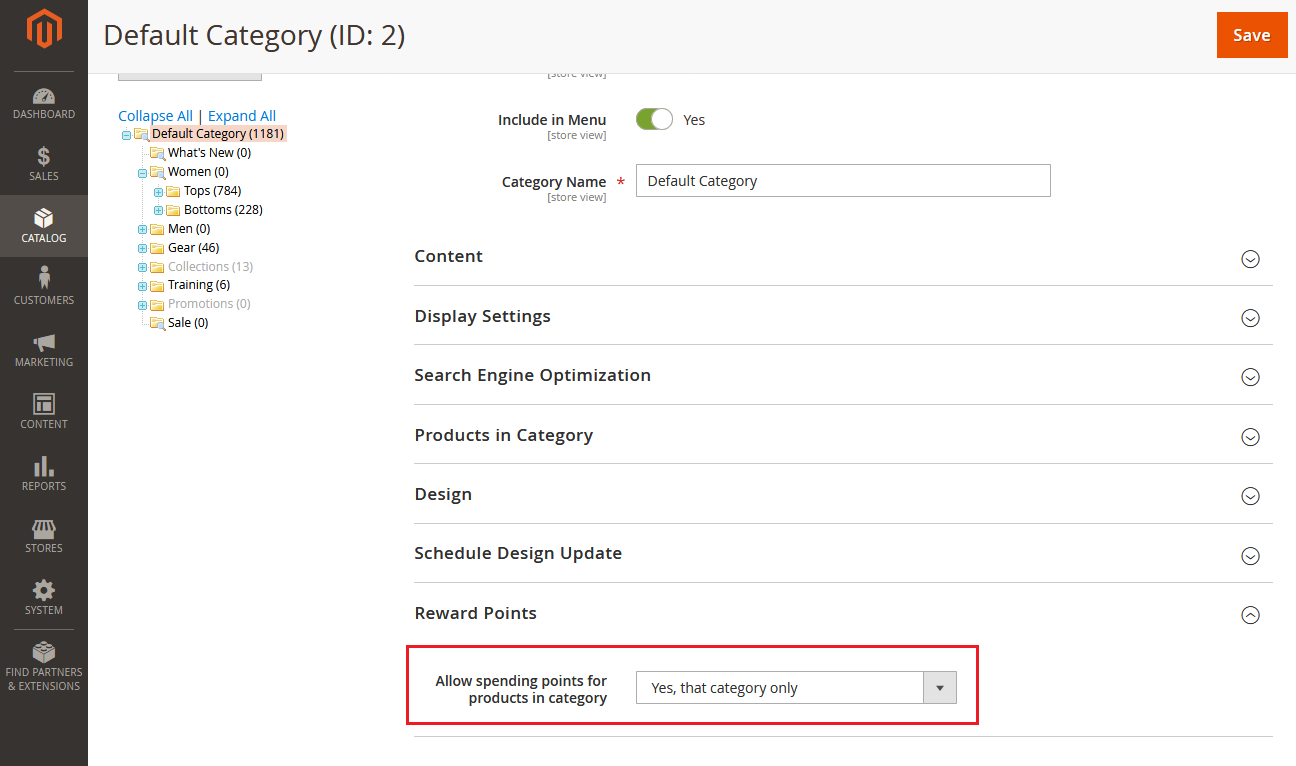 Всплывающее окно расположим над выделением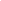 Теперь этот степ будет у нас последним в данной секции. При нажати на кнопку Next Tutorial, юзер будет переходить на начало следующей секции:http://magento2points.demo2.aheadworks.com/admin/aw_reward_points/transactions/ 